Maths Home Learning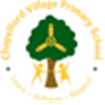 Maths Home LearningMaths Home LearningMaths Home LearningYear 5  OverviewYear 5  OverviewYear 5  OverviewYear 5  OverviewTopicLearning Objectives:Suggested ActivitiesFurther Learning LinksWeek 1Place value and numberRead, write, order and compare numbers to at least 1 000 000 and determine the value of each digitCount forwards or backwards in steps of powers of 10 for any given number up to 1 000 000Interpret negative numbers in context, count forwards and backwards with positive and negative whole numbers, including through zeroRound any number up to 1 000 000 to the nearest 10, 100, 1000, 10 000 and 100 000Week 2CalculationAdd and subtract whole numbers with more than 4 digits, including using formal written methods (columnar addition and subtraction)Identify multiples and factors, including finding all factor pairs of a number, and common factors of two numbersKnow and use the vocabulary of prime numbers, prime factors and composite (nonprime) numbersMultiply numbers up to 4 digits by a one- or two-digit number using a formal written method, including long multiplication for two-digit numbersDivide numbers up to 4 digits by a one-digit number using the formal written method of short division and interpret remainders appropriately for the contextWeek 3Fractions and decimalsCompare and order fractions whose denominators are all multiples of the same numberIdentify, name and write equivalent fractions of a given fraction, represented visually, including tenths and hundredthsRead, write, order and compare numbers with up to three decimal placesWeek 4MeasureConvert between different units of metric measure (for example, kilometre and metre; centimetre and metre; centimetre and millimetre; gram and kilogram; litre and millilitre)Solve problems involving converting between units of timeUse all four operations to solve problems involving measure [for example, length, mass, volume, money]Week 5ShapeIdentify 3-D shapes, including cubes and other cuboids, from 2-D representationsKnow angles are measured in degrees: estimate and compare acute, obtuse and reflex angles